Academic Research Report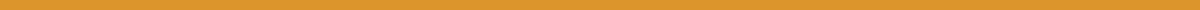 Title PageTitle of the ReportAuthor's NameCourse Name and CodeInstructor's NameDate of SubmissionAbstractA concise summary of the research question, methodology, key findings, and conclusions (about 200-300 words).Table of ContentsLists all sections and subsections with page numbers.List of Figures and TablesIf applicable, list all figures and tables included in the report with page numbers.IntroductionIntroduce the research topic, providing background information and context.Clearly state the research question or hypothesis.Outline the report's structure.Literature ReviewSummarize and critique existing research related to your topic.Identify gaps in the current knowledge that your research aims to fill.MethodologyDescribe the research design and methods used for data collection and analysis.Include details on participants, instruments, procedures, and data processing.ResultsPresent the findings of your research without interpretation.Use charts, graphs, and tables to illustrate data where appropriate.DiscussionInterpret the results, linking them to your research question and the literature review.Discuss the implications of your findings and any limitations of your study.ConclusionSummarize the key findings and their relevance.Suggest areas for future research.ReferencesList all sources cited in your report in the appropriate citation style (APA, MLA, Chicago, etc.).AppendicesInclude any additional materials (e.g., raw data, detailed analyses, questionnaires) that are relevant to the report but too voluminous for the main body.